Template 1: DCE + TC survey instrumentWelcome to the Cottesloe Beach surveyWe would like to start with a few questions about yourself:   S1) What is your gender?MaleFemaleNon-binary/otherS2) Which age group applies to you?Under 18 years18-30 years31-45 years46-60 years61-75 yearsOver 75S3) Where do you live?[insert name of LGA here if targeting a local sample, otherwise delete this option]Perth metropolitan areaRegional Western AustraliaOther part of AustraliaInternational visitorPreferences for managing coastal hazards at Cottesloe Beach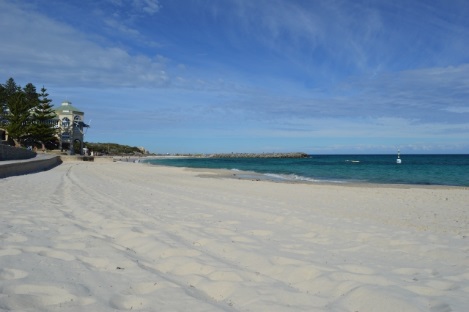 Dear Sir/Madam,Thank you for reading this introduction screen which outlines a research project being conducted by [insert relevant affiliations for the study here]. This survey aims to understand your preferences for managing the coastal environment and infrastructure at Cottesloe Beach from coastal hazards.You have been selected at random from the Western Australian population to participate in this research. Your opinion is important – we will be surveying a large number of people to obtain a representative view of the community.Participation involves completing a survey that will take approximately 20 minutes of your time. Your involvement is voluntary, and you may withdraw from the survey at any time. You must be at least 18 years of age to participate.If you consent to participate in this study, please complete the survey that follows. If you have any questions feel free to contact me on the details below.You can download a copy of this information sheet here.Kind regards,INSERT CONTACT DETAILSApproval to conduct this research has been provided by …. [Insert any relevant ethics approval information here if relevant, otherwise delete]. What this survey is about Coastal environments and infrastructure, including Cottesloe Beach, are exposed to many threatening processes. Threats might include coastal hazards, the spread of weeds, urban development, or others.This survey focuses on the impacts caused by coastal hazards. This survey aims to understand your preferences for protecting the coast at Cottesloe Beach from these hazards.In Western Australia, the main hazards that affect our coast are erosion and inundation. 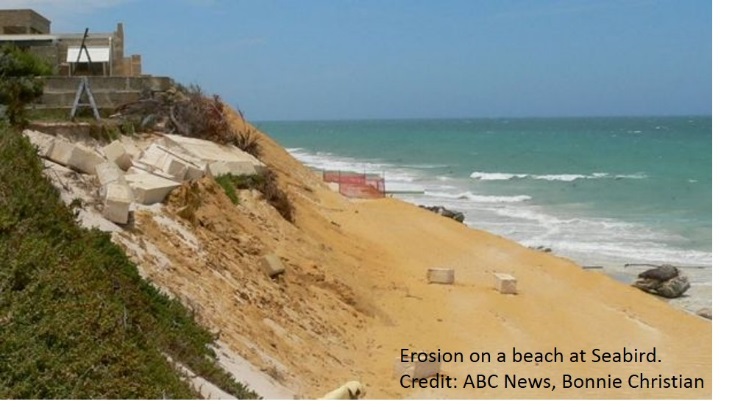 Erosion is a process where parts of the shoreline are worn away due to waves, tides, wind or human activities. It can change the shape and form of the coast, reducing the area between the ocean and features on the land, and even allowing inundation.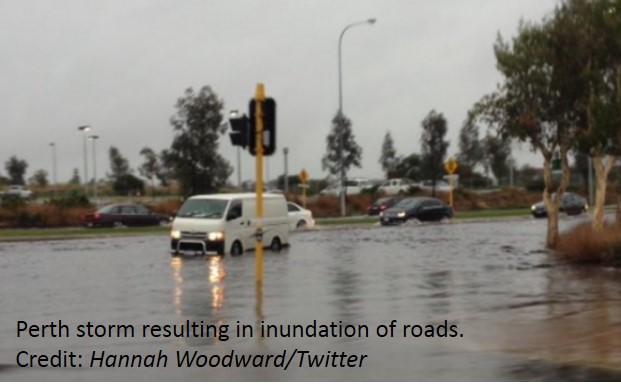 Inundation is when water occupies previously dry land.  It can be temporary or permanent:Permanent inundation refers to the loss of land due to sea level rise. Temporary inundation is the flooding of an area due to storm surge, high tides or large waves.Storm events and rising sea levels are likely to result in a greater impact of erosion and inundation on our coast in future years. Coastal features, such as sandy beaches, grassed foreshore reserves, natural reserves containing animals and plants, beach access points, and retail, dining and club facilities can be impacted by the erosion and inundation.Different management actions can be used to avoid or reduce the impacts of coastal hazards. These actions are usually funded by Local Government and/or State Government agencies.The survey has 4 main parts:PART 1: Some questions about your experiences with Cottesloe Beach.PART 2: A description of how some coastal features will be impacted by coastal hazards in the next 10 years. This information is needed for Part 3.PART 3: A series of hypothetical management scenarios. You will be asked to choose one of 3 options for each scenario. Each option involves different outcomes for a few important features of the coast.  PART 4: Some questions about you, to make sure the group of people that respond to this survey are representative of the broader community.PART 1 - Your experiences with Cottesloe BeachCottesloe Beach includes the stretch of sandy beach and associated foreshore areas starting at the groyne at the southern end of the main beach and spanning 1.5km up towards North Street. 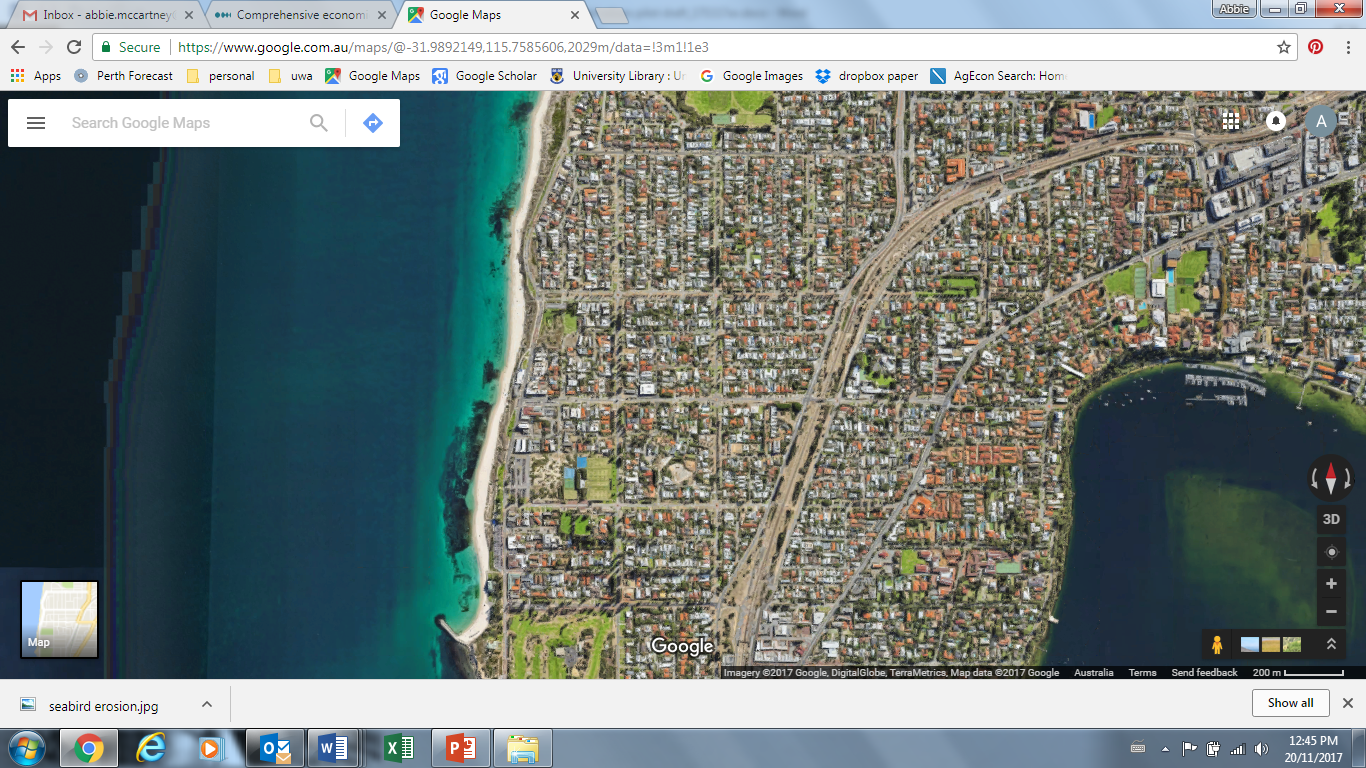 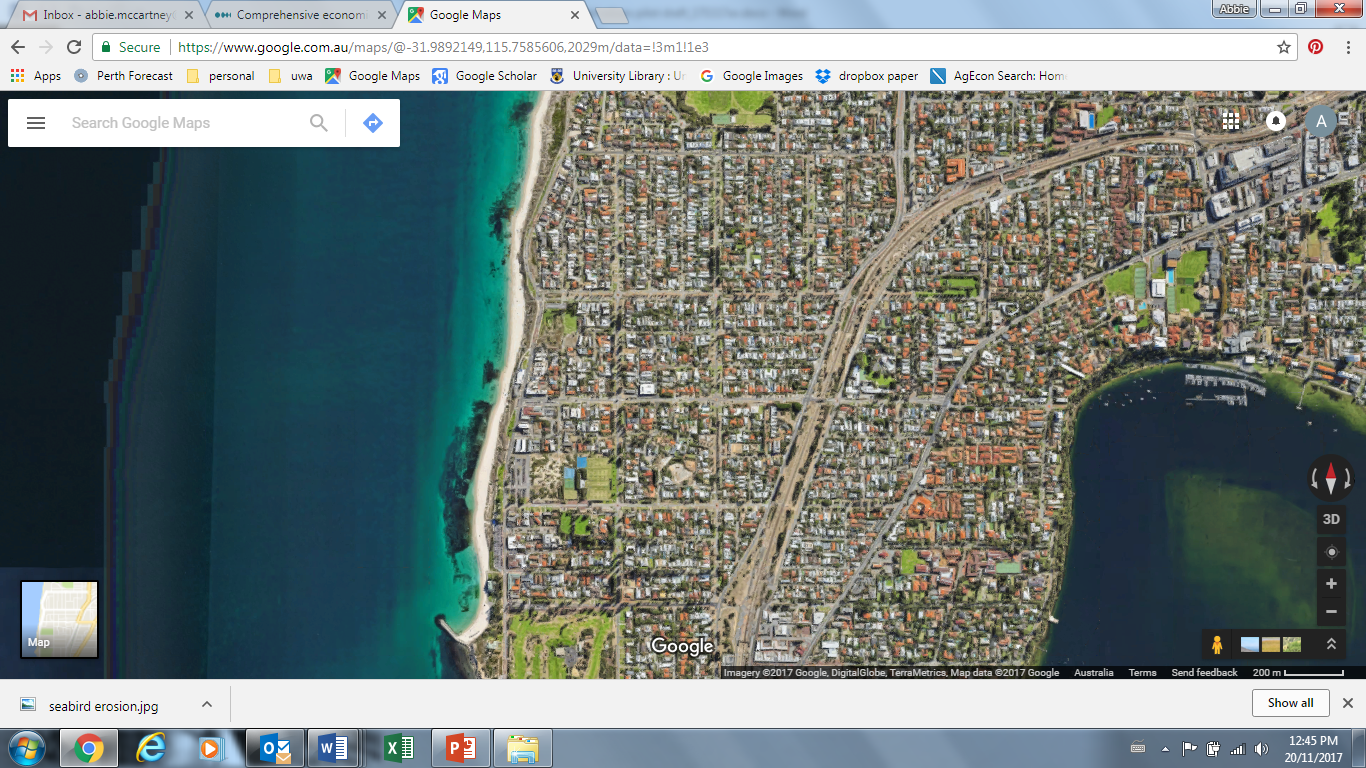 The following questions relate to your experience with Cottesloe Beach.Q1.1) Have you visited Cottesloe Beach in the last year?Yes [answer the questions below]No [skip to Q1.11 on page 9]Q1.2) Thinking about a typical trip to Cottesloe Beach first in the hotter months, and then in the colder months, what activities do you usually undertake? Select all that applyQ1.3) How often on average would you visit Cottesloe Beach per month during the hotter months (November to April)? Nearly every day (5-7 times a week)A few times a week (2-4 times a week)About once a weekAbout once a fortnightAbout once a monthLess than once a monthNever Q1.4) How often on average would you visit Cottesloe Beach per month during the colder months (May to October)? Nearly every day (5-7 times a week)A few times a week (2-4 times a week)About once a weekAbout once a fortnightAbout once a monthLess than once a monthNever Q1.5) How many people usually come with you to the beach?_____  adults    _____ children Q1.6) Thinking about a typical trip to Cottesloe Beach, please identify the distance you travel, and the time you take in the table below (one-way).If a single trip involves more than one mode of transport (e.g. bus, followed by walking) please indicate distance and time for BOTH means of transport for a single trip.For reference: Perth City to Cottesloe Beach = 12kmQ1.7) If you take the bus or train as part of the trip, how much do you typically pay:One way?   $________orRound trip $________ Q1.8) On a typical trip to Cottesloe Beach, do you normally combine the trip with other activities unrelated to the beach (e.g. visiting the beach while going to/from work)?No – visiting Cottesloe Beach is typically the only stop I make on the tripYes – I typically make multiple stops when I visit Cottesloe BeachQ1.9) What do you think about the public transport services available to access Cottesloe Beach? Q1.10) What do you think about the availability of parking at Cottesloe Beach? Q1.11) Aside from Cottesloe Beach, there are other places that you could visit around the Perth metropolitan region to enjoy outdoor recreation activities, including other beaches, lakes, wetlands, rivers or parks. When you want to do outdoor recreation activities, do you usually visit Cottesloe Beach or one of these other areas? Use Cottesloe Beach most of the time [skip to Q1.12 on page 11]Use other locations most of the time [answer questions Q1.11a, Q1.11b (if relevant) and Q1.11c below]I usually don’t visit any outdoor recreation areas in the Perth metropolitan region [skip to Q1.12 on page 11]Q1.11a) If you prefer other locations, what is the main reason?Closer to where you live than Cottesloe BeachBetter suited to the type of outdoor activity than Cottesloe Beach [Answer Q1.11b below]Better accessibility than Cottesloe Beach (e.g. car parking, boat ramps, walkways and stairs)Better facilities/amenities than Cottesloe Beach (e.g. bbq’s, playground equipment, toilets)There are fewer people using it than Cottesloe BeachNicer environment than Cottesloe Beach (e.g. cleaner, more natural) Safer environment than Cottesloe Beach (e.g. calmer water, more sheltered, more secure)Other (please specify): ...........................Q1.11b) Which types of outdoor recreation activities do you prefer to do at other sites rather than at Cottesloe Beach?Select all that applyQ1.11c) Of the other outdoor recreation areas that you prefer relative to Cottesloe Beach, what are the main ones? Please list............................................................................................................................................................................................Q1.12) State how much you agree that it is important to protect, manage, and maintain Cottesloe Beach in its current state for the following reasons (tick the relevant boxes in the table below):Q1.13) Do you have any other comments you would like to add about how you use Cottesloe Beach or other beaches in the Perth metropolitan region, or why you think these beaches are important? (you may skip this question if you prefer)________________________________________________________________________________________________________________________________________________________________________________________________________________________________________________________________________________________________________________________________PART 2 – The state of coastal features at Cottesloe Beach You will need to read this information to be able to answer the management scenarios in Part 3.Over the next 10 years coastal hazards will cause damage to Cottesloe Beach.Coastal features that are affected by the hazards include sandy beaches; foreshore reserves; natural reserves; beach access; and retail, dining and club facilities.Different management actions can be used to address the hazards and control their impact on the coastal features. Management actions include:Sand replacement Dune stabilisation and sand managementDune constructionReef construction or restorationOffshore breakwatersSeawalls Groynes Relocating facilities *Hover mouse over for more informationDifferent management actions can have positive impacts on some coastal features while having negative impacts, or no influence at all, on others. For example, a seawall might protect the foreshore reserve, but lead to a decrease in the area of sandy beach available. There is a degree of uncertainty about the precise impact that the hazards and their management will have on the coastal features in the 10 year timeframe, but the information that follows is based on the best available information, including modelling of global trends in coastal hazards.  Q2.1) Do you have any opinions about the management actions listed above and how appropriate they are for coastal hazard management at Cottesloe Beach? You may skip this question if you prefer________________________________________________________________________________________________________________________________________________________________________________________________________________________________________________________________________________________________________________________________In the questions that follow in Part 3:We will focus on the outcomes of management actions on coastal features. These varying outcomes may have an effect on your enjoyment of the beach. It doesn’t matter what management action was used, we are focussing on the condition of the coastal features themselves.What we want to know is how you would value different outcomes if the condition of the coastal features was to change. Now we will describe our 5 coastal features1. Sandy Beach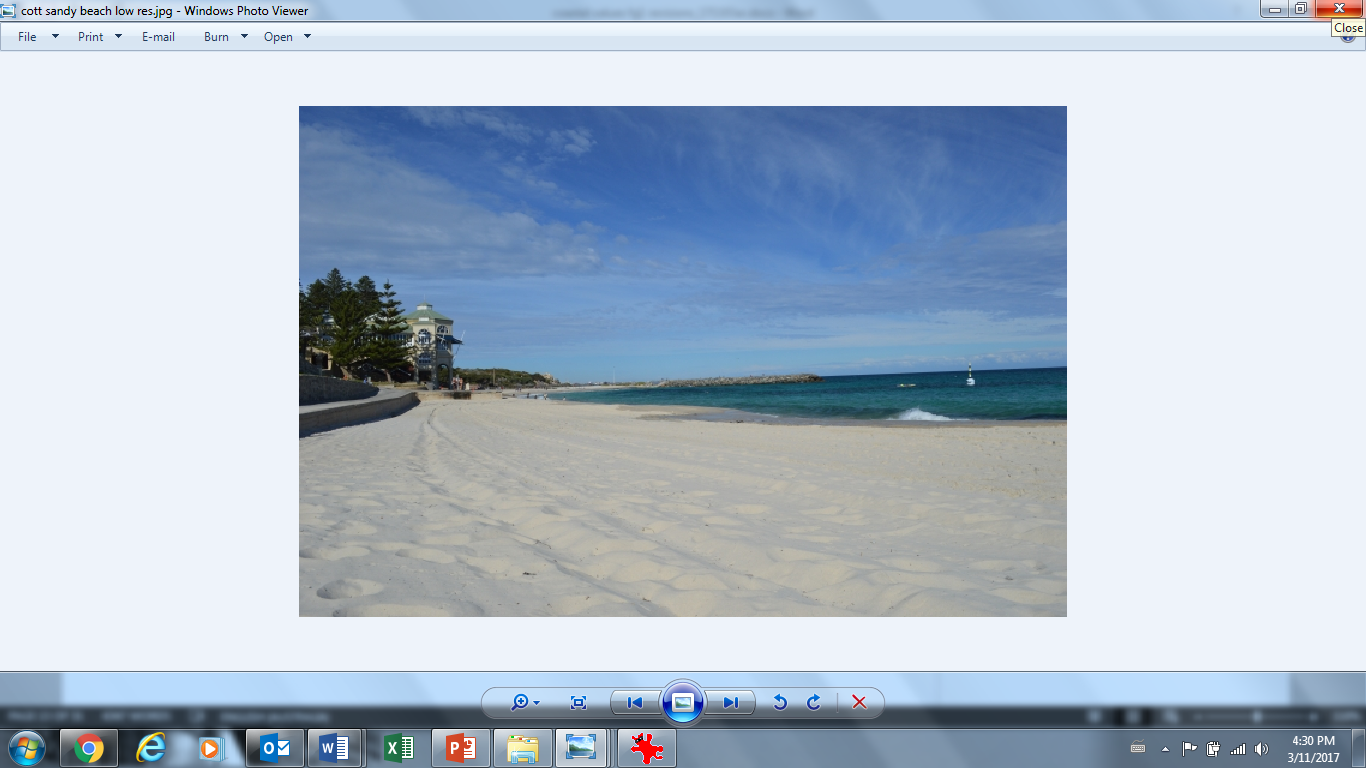 This is the area of sandy beach available for recreational use at high tide.Currently, there are about 30,000 square metres of sandy beach available for use: an area roughly 20 metres wide along the 1.5km stretch of beach (or, about 1 ½ times the size of Subiaco Oval). In 10 years time, without any management action, it is expected that the area of beach available for use will be only 50% (half) of what is currently available.Different hazard management actions could lead to increases or decreases in the amount of sandy beach, ranging from:25% of the current beach (7,500m2)50% of the current beach (15,000m2) – i.e. the expected area in 10 years time75% of the current beach (22,500m2)100% of the current beach (30,000m2) – i.e. there is no change from today2. Foreshore reserve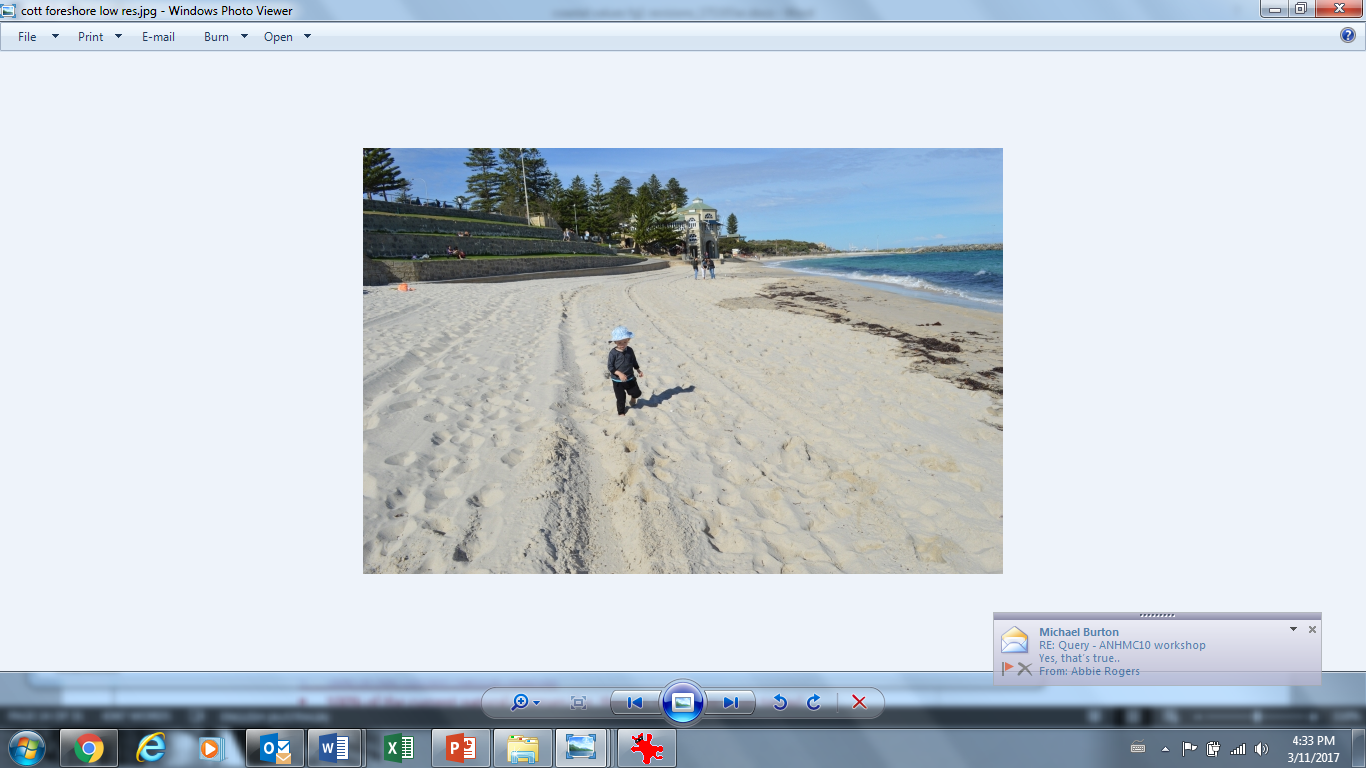 This is the land reserve adjacent to the sandy beach that is available for recreational use. It includes recreational facilities such as change rooms, open grassy areas, shelter, play equipment, barbeques and picnic tables.  Currently, there are about 12,000 square metres of foreshore reserve available for use (or, about ½ the size of Subiaco Oval). In 10 years time, without any management action, it is expected that the area of foreshore reserve available for use will be only 50% (half) of the current area. Different hazard management actions could lead to increases or decreases in the amount of foreshore reserve, ranging from: 25% of the current foreshore reserve (3,000m2)50% of the current foreshore reserve (6,000m2) – the expected area in 10 years time75% of the current foreshore reserve (9,000m2)100% of the current foreshore reserve (12,000m2) – i.e. there is no change from today
3. Natural reserve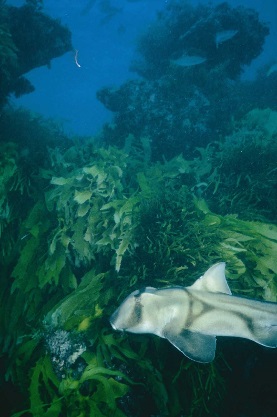 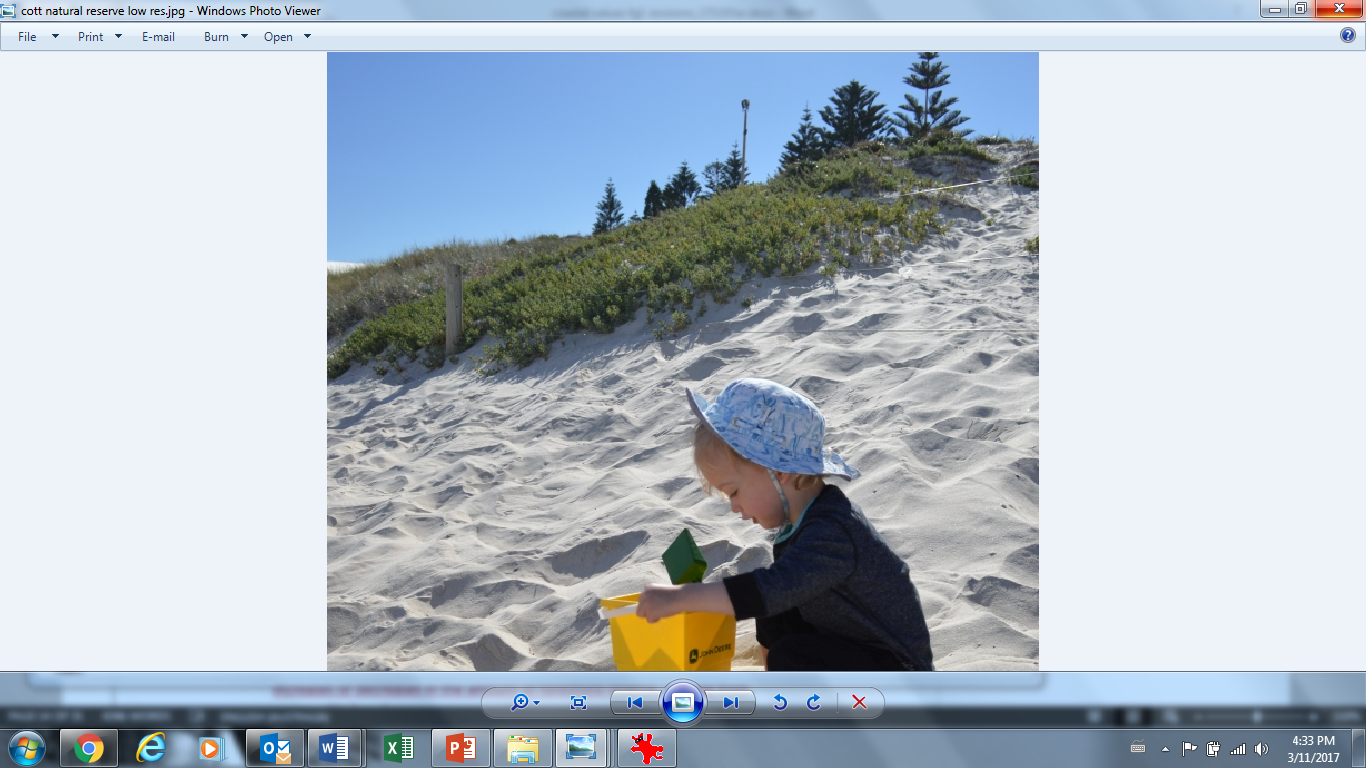 This is the area of natural reserves next to the coast, including marine ecosystems in the water near the shore and native dune vegetation.Currently, there are about 20,000 square metres of natural reserve (or, about the same sized area as Subiaco Oval).In 10 years time, without any management action, it is expected that the area of natural reserves will be only 25% (a quarter) of the current area. Different hazard management actions could lead to increases or decreases in the amount of foreshore reserve, ranging from: 25% of the current natural reserve (5,000m2) – the expected area in 10 years time50% of the current natural reserve (10,000m2)75% of the current natural reserve (15,000m2)100% of the current natural reserve (20,000m2) – i.e. there is no change from today4. Beach access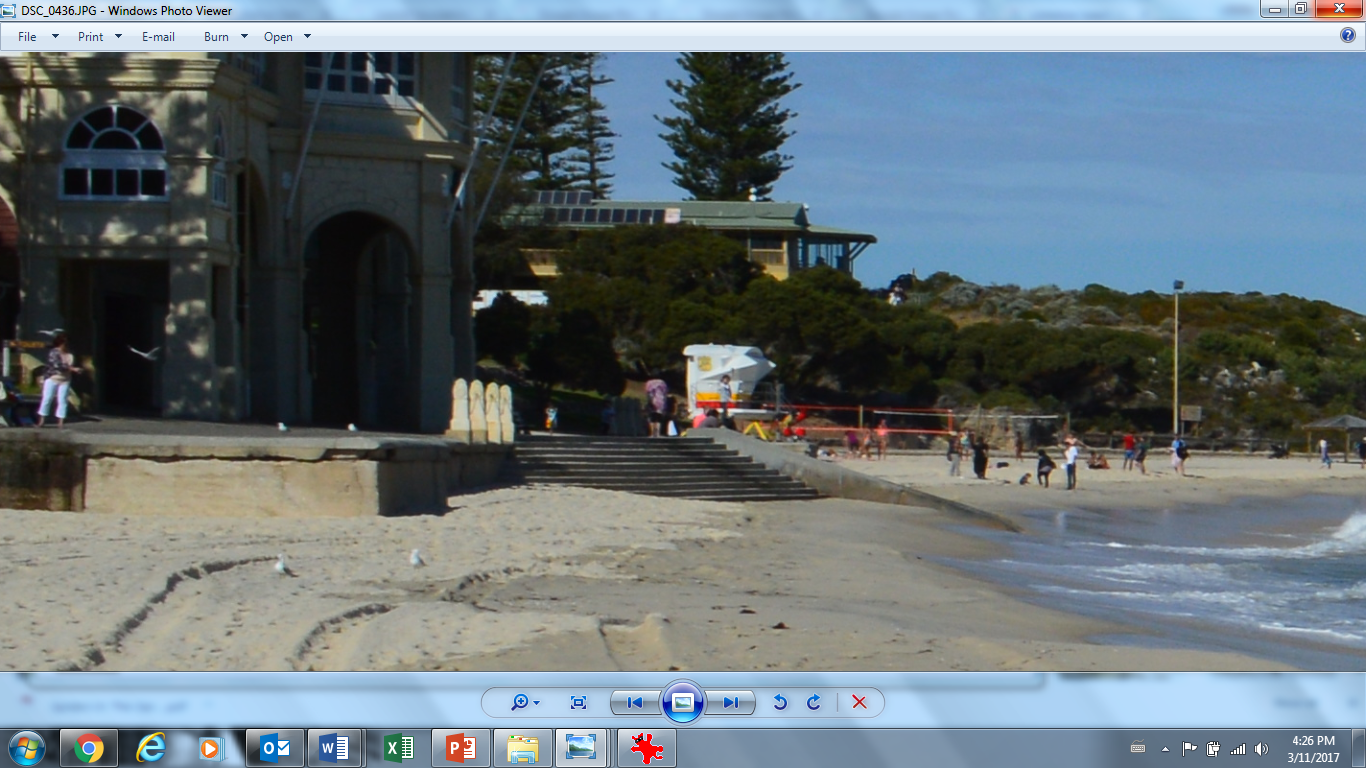 This includes the provision of pathways and stairs that service the beach, as well as ramps for disability access.Currently beach access is good, with there being pathways, stairs and ramps leading down to the beach about every 50 metres.In 10 years time, without any management action, it is expected that accessibility will be average, with some pathways, stairs and ramps no longer connecting to the beach, meaning the distance between access points will be 200 metres. Different hazard management actions could change the accessibility to either:Poor, with only one access point to the beachAverage, with access points every 200m – i.e. the expected amount in 10 years timeGood, with access points every 50m – i.e. there is no change from today5. Retail, dining & club facilities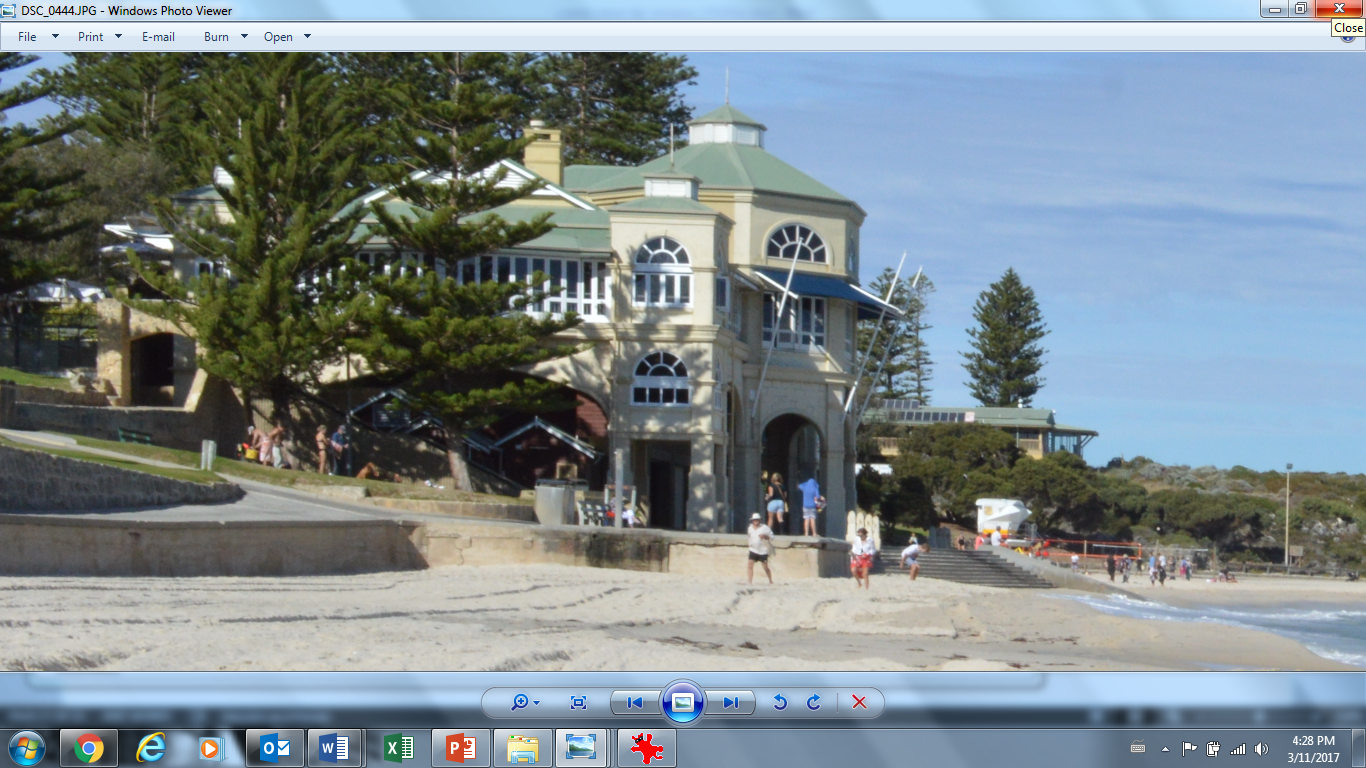 This includes the provision of retail, food outlets and other public services along the foreshore reserve. Currently, the services provided include cafés, restaurants and surf club facilities.In 10 years time, with no management action, it is expected that foreshore space will not be able to support any of these facilities.Different hazard management actions could mean that these facilities are either:Absent, where current facilities deteriorate and are removed – i.e. the expected situation in 10 years time Present, where current facilities are maintained – i.e. there is no change from today Q2.2) Do you have any opinions about the state of the coastal features we have described, in terms of the way they could change in size, amount or presence, due to impacts from coastal hazards and their management? (you may skip this question if you prefer)________________________________________________________________________________________________________________________________________________________________________________________________________________________________________________________________________________________________________________________________What can we do? To maintain the current condition of the coastal features described above, additional funds are required to increase the budget that Western Australian Local and State Government agencies have available to manage our coastal environments.  Sourcing additional funds to invest in coastal hazard management at Cottesloe Beach could be achieved through a special State Fund, where payments are collected from all Western Australian households.PART 3 – Management scenariosIn this part, you will be asked a number of questions about the outcomes of management for the coastal features described in Part 2. Note that while the questions are hypothetical, and the specific management actions are not described, the outcomes in each question have been deemed feasible by experts and can be achieved through combinations of different management actions.  The management costs associated with improving outcomes of these features will be raised through a State Fund, with payments collected from Western Australian households. The funds collected would be used specifically for managing the impacts of coastal hazards.These payments will apply for a period of 10 years, with the management outcomes achieved by the end of this period. Please read the following guidelines before proceeding further:You will be presented with 5 hypothetical management scenarios. Each question should be treated independently.In each scenario, you will be presented with 3 options. Each option offers a different combination of outcomes for the coastal features. The combinations are different according to the size, amount or presence of each feature offered in 10 years time. They also differ according to the management cost. The increased cost to you is presented as an annual figure to be paid for a period of 10 years.In each scenario, you will be asked to choose the option that is most appealing to you. You need to be mindful of your own financial circumstances, i.e. consider the limit of how much you can realistically afford given your current household income and personal expenses.We will be surveying a large number of people to work out the values held across the WA community.The findings that emerge from this study may be used to inform future investment decisions for managing the impact of coastal hazards at Cottesloe Beach. Here is an example of the type of question you will have to answer.When answering the management scenarios, don’t forget to:Consider each option (looking down each column)Keep in mind what you can afford when weighing up the cost of each optionChoose your most preferred option based on the assumption that these are the only options available to you Treat each management scenario independently. You don’t need to remember or anticipate the choices you make across the series of scenarios.You can make your selection by clicking on the box containing the option. 

Once you have selected it the box will turn green. You should only select one.  

In the example below, the respondent has decided that they are prepared to pay $50 a year for the next 10 years to ensure greater protection of the Foreshore reserve and retail, dining and club facilities, even though the area of Sandy beach will be reduced further.   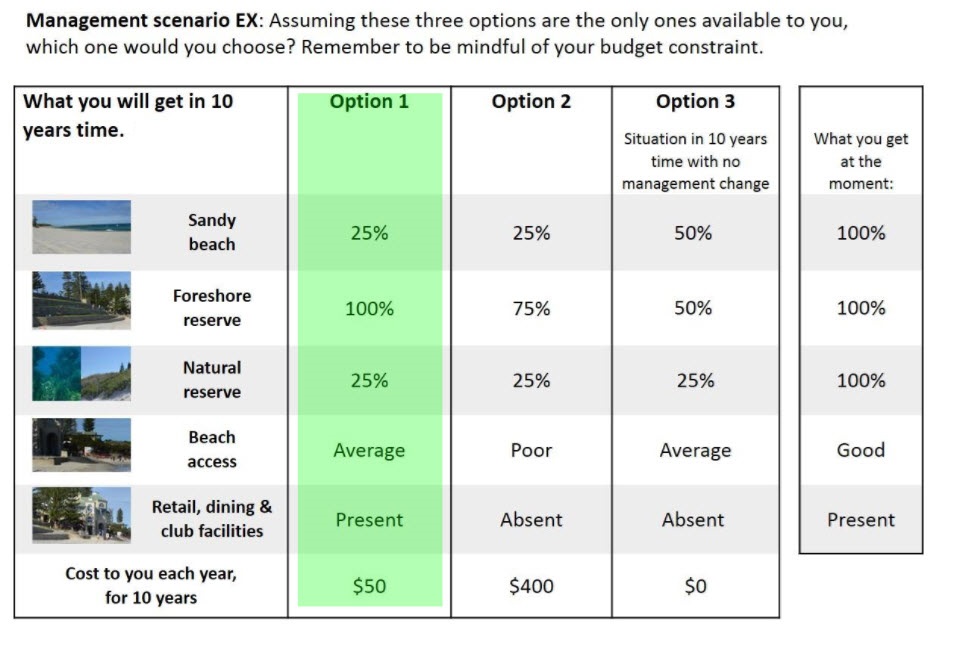 Now we would like you to answer 5 of these questions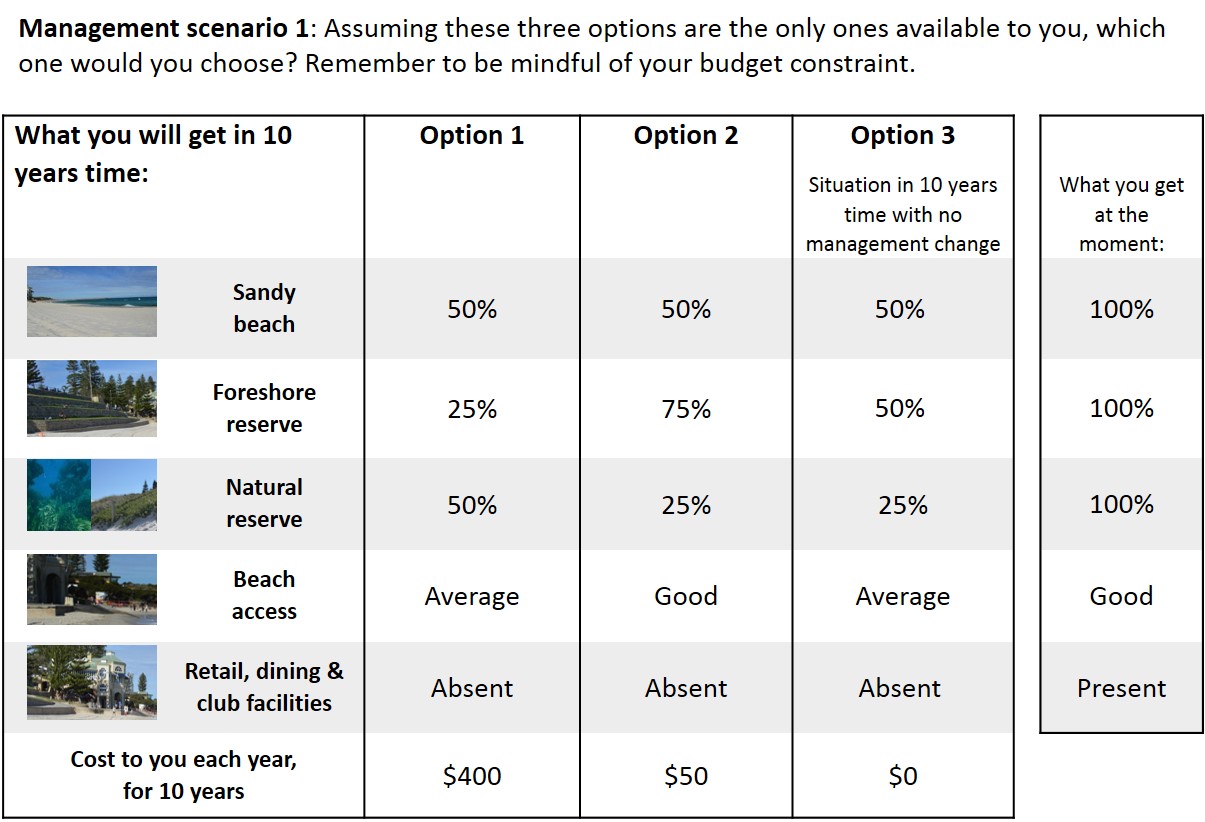 A reminder of what is meant by each term is available here:Sandy beachForeshore reserveNatural reserveBeach accessRetail, dining & club facilities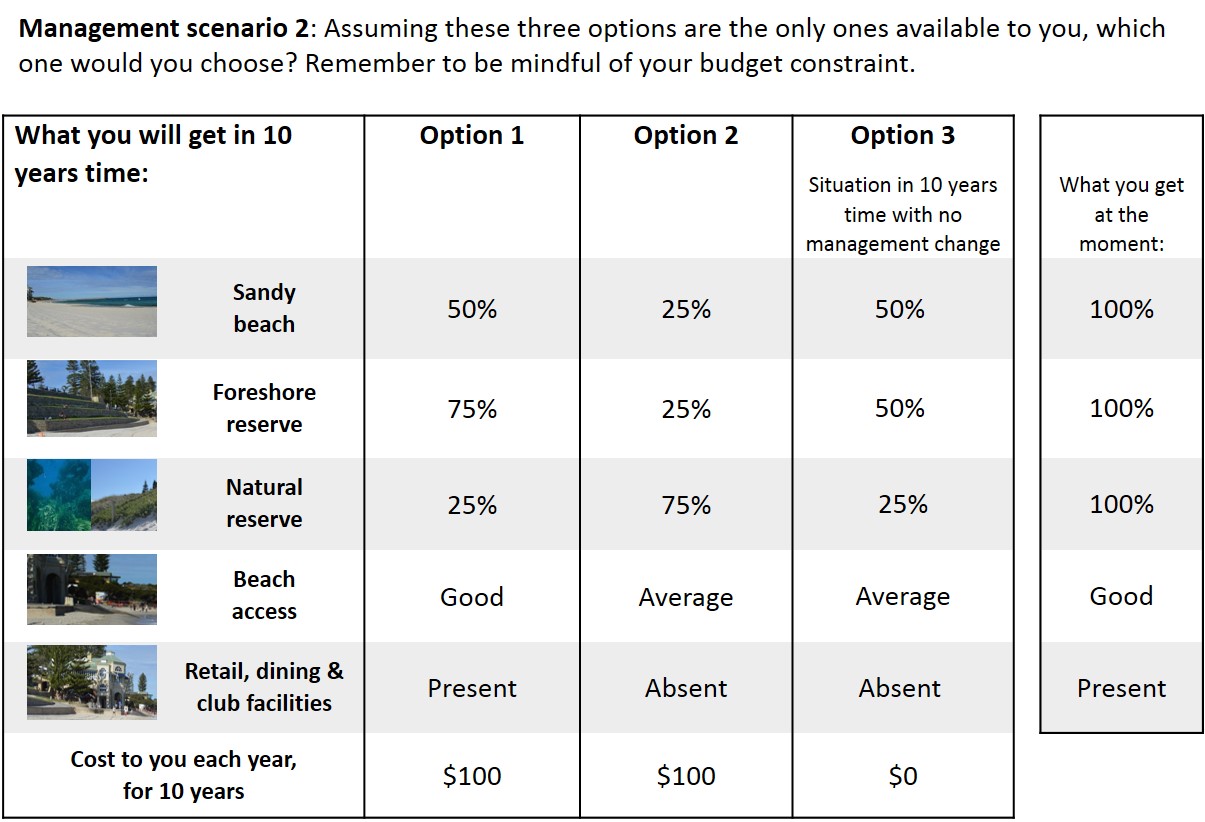 A reminder of what is meant by each term is available here:Sandy beachForeshore reserveNatural reserveBeach accessRetail, dining & club facilities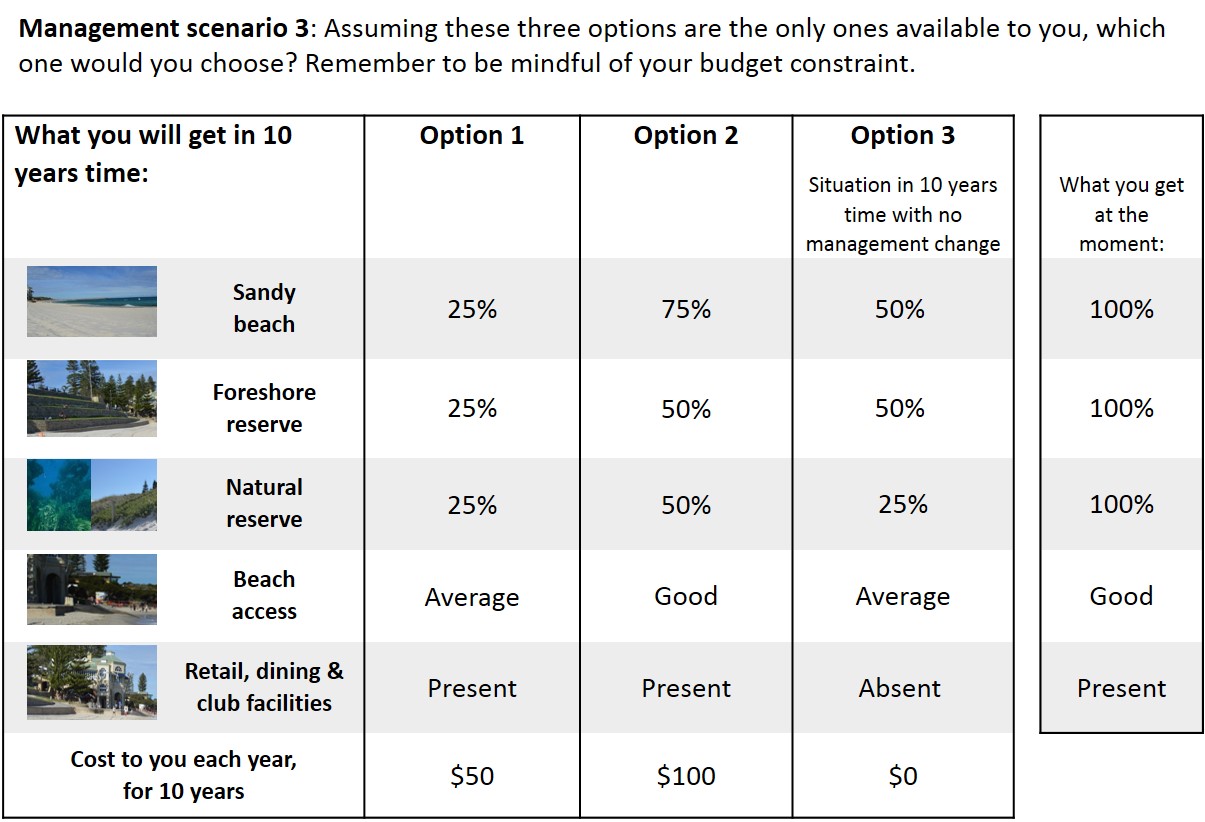 A reminder of what is meant by each term is available here:Sandy beachForeshore reserveNatural reserveBeach accessRetail, dining & club facilities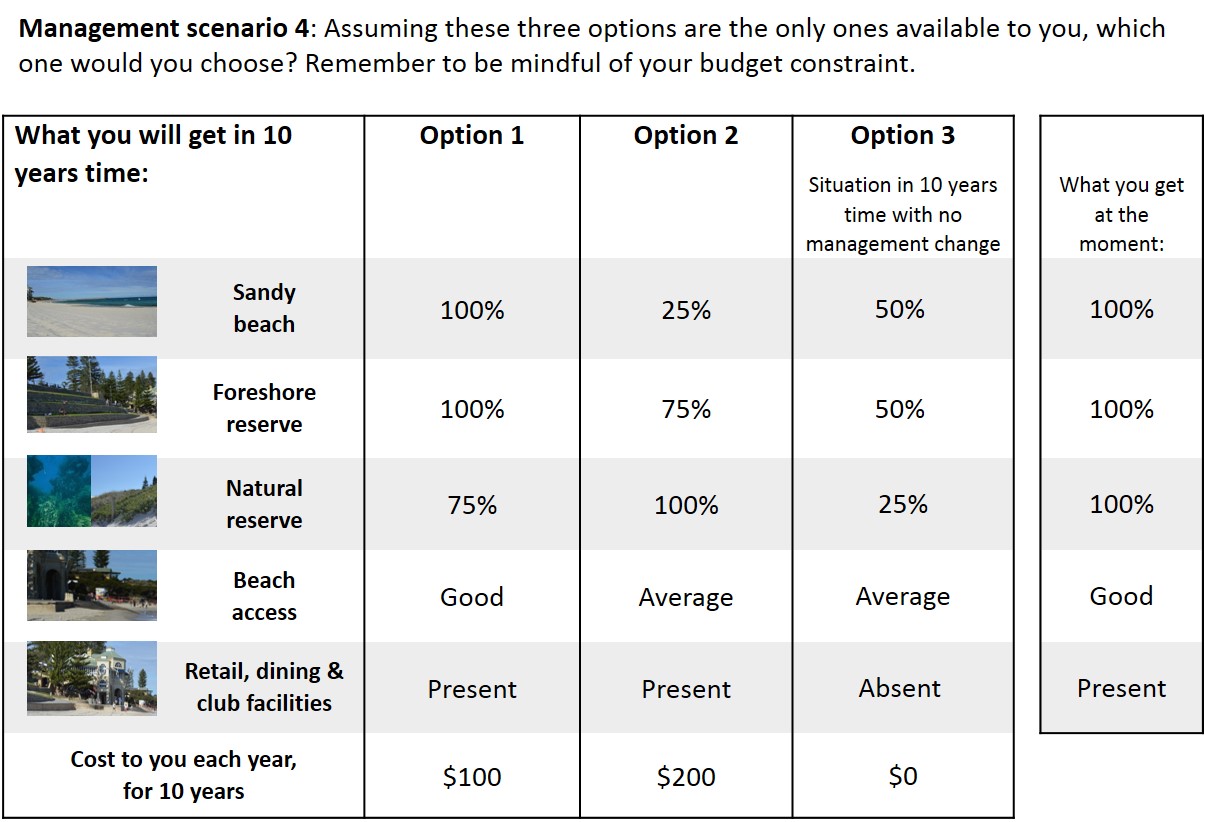 A reminder of what is meant by each term is available here:Sandy beachForeshore reserveNatural reserveBeach accessRetail, dining & club facilities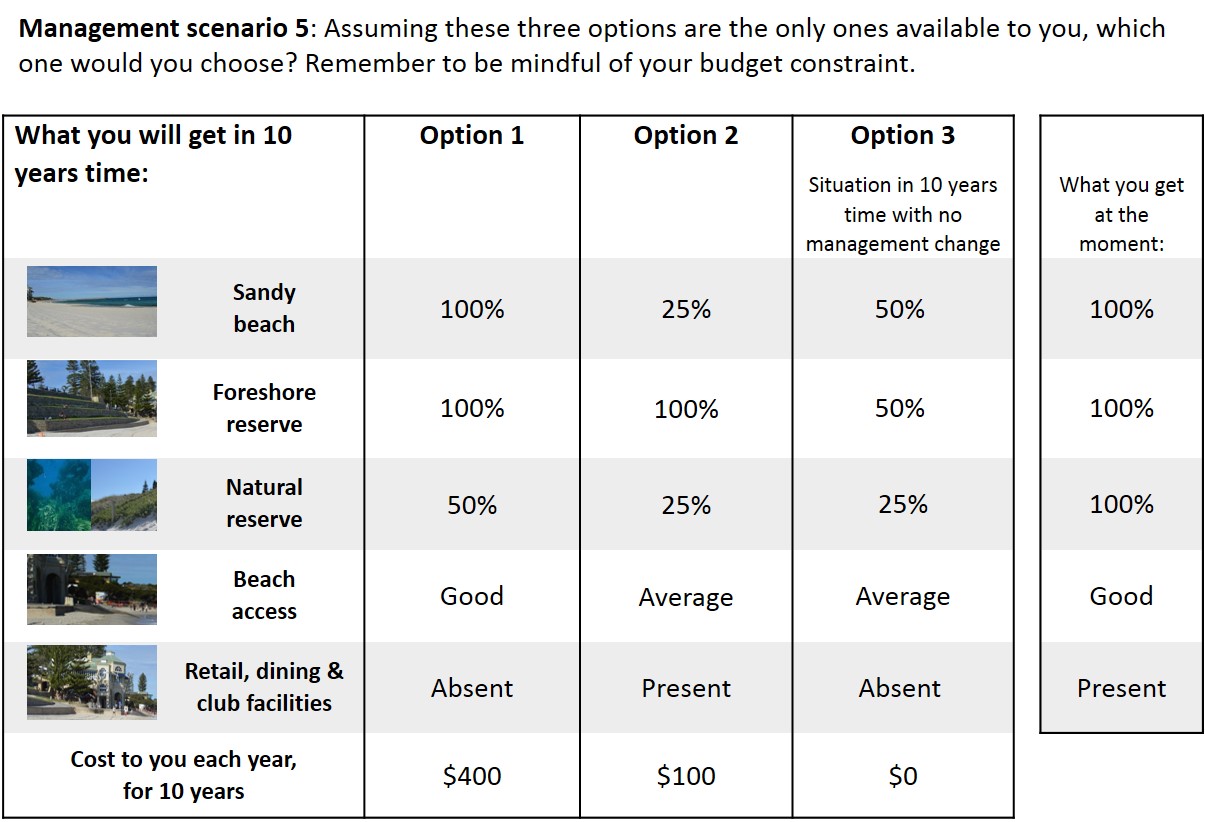 A reminder of what is meant by each term is available here:Sandy beachForeshore reserveNatural reserveBeach accessRetail, dining & club facilities[Question answered if respondent always selected Option 3]Q3.SQ) You selected Option 3 (the situation in 10 years time with no management change) for ALL 5 management scenarios. Please provide your reason why, choosing from the list below:I preferred this option to all othersI could not afford the other options I believe funding to manage the impacts of coastal hazards should come from somewhere other than my own pocketI believe funding to manage the impacts of coastal hazards should be collected by some other means than a State FundI don’t trust that the funds would be used to manage the impacts of coastal hazards at Cottesloe BeachI don’t believe that there will be impacts from coastal hazards (i.e. erosion and/or inundation) during this time periodI don’t believe I should have to make these choicesOther (please specify): ............................................................PART 3 continued  You are now more than 80% of the way through the survey.There are 9 follow-up questions about the management scenarios and survey in general.Q3.1) In each management scenario, was the amount of the extra payment required for the different options (i.e. the ‘cost to you each year, for 10 years’) important to you when making your choices?YesNoQ3.2) Thinking about the coastal features described in the scenarios, could you rank which were the most important when making your choices? Rank 1 as most important, 5 as least important. If you did not care whether the amount of the feature(s) increased/decreased/stayed the same, do not rank the feature.Q3.3) Did you think about your household budget, and how much you could afford, while making your choices for the scenarios?YesNoQ3.4) Did you find the scenarios confusing or particularly difficult to answer?YesNoQ3.5) Please indicate on the following scale how certain you were of the answers you gave in the scenarios:Q3.6) What did you think about the information that was provided to describe the coastal features of Cottesloe Beach?I thought it was an informative and accurate descriptionI would have liked more informationI thought the descriptions were inaccurateI thought there was too much informationI though the information was confusingQ3.7) How useful do you think the results of this study would be to inform future investment decisions about the coastal features at Cottesloe Beach:Q3.8) How likely do you think it is that the results of this study will be used by decision makers to inform future investment decisions about the coastal features at Cottesloe Beach:Q3.9) Do you have any other comments about the coastal features described for Cottesloe Beach that you would like to add? You may skip this question if you prefer________________________________________________________________________________________________________________________________________________________________________________________________________________________________________________________________PART 4 – Questions about youYou are almost at the end of the survey.These final questions are to make sure that the group of people that respond to this survey are representative of the general community.Rest assured that your individual responses will remain confidential and we will only use the collected data in aggregate form.Q4.1) Which Local Government Area do you live in? Q4.1a) Do you live within —what you would consider to be— a reasonable walking distance of Cottesloe Beach?YesNoQ4.2) What are the streets that form the nearest intersection to where you live?E.g. Stirling Highway and Bruce Street We don’t want to know your exact address, but we would like to identify roughly how far it is between your house and Cottesloe Beach.___________ and ___________Q4.3) Do you have a view of the ocean or coastal dunes (of any part of the coast, not just Cottesloe) from your usual place of residence and/or employment? YesNoQ4.4) Do you belong to any conservation groups?Yes – coastal conservation groups; list if you would like to:____________________________Yes – other environmental conservation groups; list if you would like to: ________________NoQ4.5) Do you belong to any recreational groups associated with the coast? Select all relevant optionsSurf lifesaving clubSwimming clubSailing clubRecreational fishing clubDiving clubBeach fitness/exercise clubOther (please specify): ........................None of these groupsQ4.6) Are you employed or do you volunteer in any of the following fields?Coastal management/research/consulting Government agencies tasked with coastal responsibilities Tourism venture specifically associated with the coastHospitality in a business specifically associated with, or located on, the coastBoating industry Fishing industryOther field associated with the coast (please specify): ..................None of these fieldsQ4.7) Which of the following household descriptions best fits you?Single without childrenSingle with children – at least some of the children are still dependentSingle with children – with all children having left homeCouple without children Couple with children – at least some of the children are still dependentCouple with children – with all children having left homeOther (please specify): ………………………….Q4.8) What is your highest level of education?Schooling up to Year 10Schooling up to Year 12Trade or technical certificateUniversity degree (Bachelor, Master, PhD)Q4.9) What is your gross annual income (i.e. before tax)? Please provide your shared household income if you have joint management of household finances: otherwise provide your personal income.  Under $13,000 		(under $250/week)$13,000-$25,999	($250-$500/week)$26,000 - $41,599	($500-$800/week)$41,600 - $62,399	($800-$1200/week)$62,400 - $88,399	($1200-$1700/week)$88,400 - $129,999	($1700-$2500/week)$130,000 - $181,999	($2500-$3500/week)$182,000 and over	($3000+/week)I would rather not sayQ4.10) If you have any further comments, please note them in the box below:Thank you for completing this survey – your time is greatly appreciated!Hot months(Nov-April)Cold months(May-Oct)SwimmingSnorkellingScuba divingSurfingWindsurfingKitesurfingStand up paddle boardingKayakingWater skiingJet skiingSailingBoating (private motorised vessel)Boating (chartered/hired motorised vessel)Fishing – shore basedFishing – boat basedFour wheel drivingOff-road bikingWalkingRunningDog walkingSandboardingRelaxingSocialising with friends or familyPicnicking or barbecuingVisiting playgroundsVisiting Aboriginal heritage sitesVisiting European heritage sitesWatching wildlifeBeach combing – e.g. shell collectingReplanting native plants & removing weedsDining at restaurants, cafes, kiosks, pubs etc.Attending events – e.g. concerts, sporting, arts eventsOther activity 1 (specify)Other activity 2 (specify)Distance (km)Time (minutes)WalkBicycleMotorcycleSmall carLarge car, ute, 4WD, small truckBus [answer Q1.7 below]Train  [answer Q1.7 below]Other (please specify) Insufficient public transportSufficient public transport12345Insufficient parking availableSufficient parking available12345SwimmingWalkingSnorkellingRunningScuba divingDog walkingSurfingSandboardingWindsurfingRelaxingKitesurfingSocialising with friends or familyStand up paddle boardingPicnicking or barbecuingKayakingVisiting playgroundsWater skiingVisiting Aboriginal heritage sitesJet skiingVisiting European heritage sitesSailingWatching wildlifeBoating (private motorised vessel)Beach combing – e.g. shell collectingBoating (chartered/hired motorised vessel)Replanting native plants & removing weedsFishing – shore basedDining at restaurants, cafes, kiosks, pubs etc.Fishing – boat basedAttending events – e.g. concerts, sporting, arts eventsFour wheel drivingOff-road bikingOther (specify): ……………………….Other (specify): ……………………….It is important to maintain Cottesloe Beach in its current state:Strongly disagreeDisagreeNeutralAgreeStrongly agreeFor my own recreational useFor other people’s recreational useFor the option that I can use it for recreation at some time in the futureFor future generations to use for recreationFor people to be able to live nearbyFor environmental health, including flora and fauna habitatFor cultural significance, including Aboriginal and European heritageFor commercial useFor tourismCoastal Feature:Rank:Sandy beachForeshore reserveNatural reserveBeach accessRetail, dining & club facilitiesVery uncertainVery certain12345678910Not very usefulVery useful12345678910Very unlikelyVery likely12345678910Armadale, City ofBassendean, Town ofBayswater, City ofBelmont, City ofCambridge, Town ofCanning, City ofClaremont, Town ofCockburn, City ofCottesloe, Town of [Answer Q4.1a]East Fremantle, Town ofFremantle, City ofGosnells, City ofJoondalup, City ofKalamunda, Shire ofKwinana, Town ofMelville, City ofMosman Park, Town ofMundaring, Shire ofNedlands, City ofPeppermint Grove, Shire ofPerth, City ofSerpentine-Jarrahdale, Shire ofSouth Perth, City ofStirling, City ofSubiaco, City ofSwan, City ofVictoria Park, Town ofVincent, City ofWanneroo, City ofRegional local government areaNot listed / Unsure